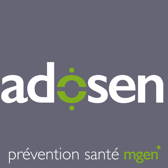 TITRE DU PROJET 
EquithérapieCATÉGORIE 
Addiction et compétence psychosocialeNIVEAU Collège    ÉTABLISSEMENT SCOLAIRE  
Collège Georges Braque 
3, rue Adrien Sénéchal 
51100 REIMS 
PORTEUR DU PROJET TIVOLI Lucile
DÉROULEMENT DU PROJET
Dans le cadre du CESC (Comité d’Education à la Santé et la Citoyenneté), les élèves d’une classe d’ULIS du collège assistent  à plusieurs séances d’équithérapie au Centre Equestre de Reims (CER), parc de 5 hectares situé à Tinqueux. POUR EN SAVOIR PLUS….Demandez le contact du porteur du projet